Veterans’ of Foreign Wars Post 396 Wyoming PA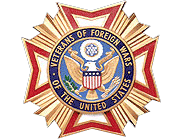 The Veterans’ of Foreign Wars Post 396 located in Wyoming was established in 1921 as a subsidiary of the Wyoming War Veterans Association and is very happy to join the highly successful scholarship program at Wyoming Area High School in 2019.The members of this organization are offering a $100.00 award to any Wyoming Area graduating senior who has handed in official commitment papers indicating he will be joining the armed services upon graduation from high school.  They are proud to honor any high school senior willing to join the military. The VFW members are active in their community and some of their activities include participating and helping to sponsor the annual Memorial Day parade in Wyoming.  They also participate in funerals of members of their post but also accommodate local funerals of military personnel if called upon to do so. They have a Christmas party for the children of members and their relatives.  They also place American flags at veteran’s cemetery graves for Memorial Day.  One of their major goals is to preserve the rights of veteran’s. E J Ishley serves as the commander/president of the post in Wyoming and he also continues to serve as the District 11 Junior Vice-Commander for 17 local VFW’s. This scholarship is sponsored by the VFW Post 396 in Wyoming. Applicant must be a graduating Wyoming Area senior who has handed in official commitment papers to any branch of the military service to Mrs. Rabel before March 31st. All service committed seniors will receive a $100 award. Required: Complete only the American Legion Application page and attach a copy of the official ENLISTMENT PAPERS as proof of your commitment to the branch of the armed service which you have joined. These must be handed to Mrs. Rabel by March 31